Name of journal: World Journal of GastroenterologyESPS Manuscript NO: 31198Manuscript Type: ORIGINAL ARTICLEBasic StudyCombined expression of CRM1 and CDK5 displayed higher prognostic accuracy for gastric cancerSun YQ et al. Prognostic value of CRM1 and CDK5  Yu-Qin Sun, Jian-Wei Xie, Hong-Teng Xie, Peng-Chen Chen, Xiu-Li Zhang, Chao-Hui Zheng, Ping Li, Jia-Bin Wang, Jian-Xian Lin, Long-Long Cao, Chang-Ming Huang, Yao LinYu-Qin Sun, Hong-Teng Xie, Peng-Chen Chen, Xiu-Li Zhang, Yao Lin, College of Life Sciences, Fujian Normal University, Fuzhou 350108, Fujian Province, ChinaYu-Qin Sun, Hong-Teng Xie, Jian-Wei Xie, Chao-Hui Zheng, Ping Li, Jia-Bin Wang, Jian-Xian Lin, Long-Long Cao, Chang-Ming Huang, Department of Gastric Surgery, Fujian Medical University Union Hospital, Fuzhou 350001, Fujian Province, ChinaAuthor contributions: Sun YQ, Xie JW contributed equally to this article; Huang CM and Lin Y concepted and designed the study; Sun YQ, Xie JW, Xie HT, Chen  PC and Zhang XL performed experiments; Zheng CH, Li P, Wang JB, Lin JX and Cao LL analysed and interpreted the data; Sun YQ and Xie JW drafted the manuscript.Supported by National Natural Science Foundation of China, No. 81441123 (to Huang CM), No. 31640053 (to Lin Y); National Key Clinical Specialty Discipline Construction Program of China, No. [2012]649; Key Scientific and Technological Project of Fujian Province, China, No. 2014Y0025 (to Huang CM); and Natural Science Foundation of Fujian Province, China, No. 2014J01322 (to Xie JW), No. 2016Y0029 (to Lin Y).Conflict-of-interest statement: The authors declare that no conflict of interest exists.Data sharing statement: All available data can be obtained by contacting the corresponding author.Open-Access: This article is an open-access article which was selected by an in-house editor and fully peer-reviewed by external reviewers. It is distributed in accordance with the Creative Commons Attribution Non Commercial (CC BY-NC 4.0) license, which permits others to distribute, remix, adapt, build upon this work non-commercially, and license their derivative works on different terms, provided the original work is properly cited and the use is non-commercial. See: http://creativecommons.org/licenses/by-nc/4.0/Manuscript source: Unsolicited manuscriptCorrespondence to: Yao Lin, Professor, College of Life Sciences, Fujian Normal University, Qishan Campus, Fuzhou 350108, Fujian Province, China.yaolin@fjnu.edu.cnTelephone: +86-591-22868688Received: November 3, 2016Peer-review started: November 4, 2016First decision: December 28, 2016Revised: December 30, 2016Accepted: January 4, 2017  Article in press:Published online: AbstractAIMTo evaluate the predictive value of the expression of CRM1 and CDK5 in gastric cancer (GC) patients after gastrectomy.METHODSA total of 240 gastric cancer patients who received standard gastrectomy were enrolled in the study. The expression level of CRM1 and CDK5 was detected by immunohistochemistry. The correlations between CRM1 and CDK5 expression and clinicopathological factors were explored, univariate and multivariate survival analysis were used to identify prognostic factors for GC. Receiver operating characteristic analysis were used to compare the accuracy of the prediction of clinical outcome by the parameters. RESULTSThe expression of CRM1 was significantly related to size of primary tumor (P = 0.005), Borrmann type (P = 0.006), degree of differentiation (P = 0.004), depth of invasion (P = 0.008), lymph node metastasis (P = 0.013), TNM stage (P = 0.002) and distant metastasis (P = 0.015). The expression of CDK5 was significantly related to sex (P = 0.048) and Lauren’s classification (P = 0.011). Multivariate Cox regression analysis identifies CRM1 and CDK5 co-expression status was an independent prognostic factor for overall survival (OS) of patients with GC. Integration of CRM1 and CDK5 expression could provide additional prognostic value for OS than CRM1 or CDK5 expression alone (P = 0.001).CONCLUSIONThe CRM1 and CDK5 co-expression status was an independent prognostic factors for patients with GC.  Our results suggested that combined CRM1 and CDK5 expression could provide a better prognostic model for OS of GC patients. Keg words: Gastric cancer; CRM1; CDK5; Prognosis© The Author(s) 2017. Published by Baishideng Publishing Group Inc. All rights reserved.Core tip: Our study shows that low expression of CRM1 and CDK5 was associated with poor prognosis of GC patients. The expression of CRM1 or CDK5 influenced the prognostic value of each other. Combined CRM1 and CDK5 expression provided a better prognostic power than their individual expression.Sun YQ, Xie JW, Xie HT, Chen PC, Zhang XL, Zheng CH, Li P, Wang JB, Lin JX, Cao LL, Huang CM, Lin Y. Combined expression of CRM1 and CDK5 displayed higher prognostic accuracy for gastric cancer. World J Gastroenterol 2017; In pressINTRODUCTIONGastric cancer (GC) is the third leading cause of cancer-related death worldwide, although its incidence and mortality has decreased dramatically over the last 50 years[1].  In 2011 there were about 420000 new cases diagnosed (70% were men and 30% were women) and 300000 death due to this disease in China[2-4].  Clinically prognostic classification model for outcomes of GC patients is mainly UICC/AJCC TNM staging system based on the histopathological score[5], whereas the underlying molecular and cellular processes during carcinogenesis of GC are ignored. Patients with the same TNM stage may have wide variations in survival owing to different genetic mutation status[6].  Therefore, a better understanding of the molecular pathology might provide better prognostic biomarkers and guidance for a more precise treatment for the GC patients.The human nuclear export protein chromosomal region maintenance/exportin1/Xpo1 (CRM1) has been reported to control multiple processes during cellular mitosis and is important in mediating nuclear export of cargo proteins that contain specific leucine-rich nuclear export signal (NES) consensus sequences[7,8] .  Previous studies have demonstrated that CRM1 is important for the functions of proteins such as EGFR, p53, p27, CDK5 and Akt1[9-13].  The prognostic value of CRM1 expression have been reported in many types of cancer including ovarian cancer[14], osteosarcoma[15], glioma[16], pancreatic cancer[17] and oesophageal squamous cell carcinoma[18].  However, whether CRM1 expression contributes to the development or progression of GC is not known.CDK5 is a proline-directed serine/threonine kinase and participates in a variety of pathological and physiological functions[19,20].  Increasing evidence suggested a role of CDK5 in cancer tumorigenesis and progression[21,22].  Our previous work have demonstrated that in GC CDK5 down-regulation was an independent prognostic factor and the nuclear localization of CDK5 was critical for its tumor suppressor function[23].  Given that CRM1 regulates CDK5 cytoplasm localization in neurons[12],  we hypothesized that the functional correlation between CRM1 and CDK5 may affect each other's prognostic power.  In the present study, we examined the expression of CRM1 and CDK5 in 240 gastric tumor tissues and analyzed their correlation with patient clinicopathologcial features.MATERIALS AND METHODSPatients and specimensThe study cohort was composed of samples from 240 patients (178 men and 62 women, mean age: 59.5 years) with gastric adenocarcinoma, who had undergone gastrectomy at the Department of Gastric Surgery, Fujian Medical University Union Hospital, between January 2009 and December 2009. Following surgery, routine chemotherapy was given to patients with advanced disease and no radiation treatment was administered to any of the patients. Eligibility criteria for patients included in this study are: (1) histologically proven adenocarcinoma; (2) not with other gastric tumors such as gastric stromal tumor; (3) no history of gastrectomy or other malignancy; (4) not received the neoadjuvant chemotherapy; and (5) availability of complete clinicopathological and survival data (Figure 1). The study was performed with the approval of the ethics committee of Fujian medical union Hospital. Written consent was given by the patients for their information and specimens to be stored in the hospital database and used for research.  Clinicopathological and survival dataThe clinical and pathological data were recorded prospectively for the retrospective analysis. The clinicopathological data for the 240 GC patients included age, sex, size of primary tumor, location of primary tumor, degree of differentiation, histological type, Lauren’s classification, Borrmann type, depth of invasion, lymph node metastasis, TNM stage, vessel invasion and distant metastasis. The pathologic stage of the tumor was re-assessed according to the 2010 International Union Against Cancer (UICC) on gastric cancer TNM classification (seventh edition)[5]. Overall survival (OS) was defined as the time from curative surgery to death or the last clinical follow-up.  After surgery, all patients were followed by outpatient visits, telephone calls and letters every 3 months in the first 2 years, every 6 mo in the next 3 years and every year afterwards or until death. The deadline for follow-up was October 2015. All patients had follow-up records for more than 5 years.Immunohistochemistry Paraffin blocks that contained sufficient formalin-fixed tumor specimens were serial sectioned at 4 μm and mounted on silane-coated slides for Immunohistochemistry (IHC) analysis. The sections were deparaffinized with dimethylbenzene and rehydrated through 100, 100, 95, 85, and 75% ethanol.  Antigen retrieval treatment was done in 0.01 mol/L sodium citrate buffer (autoclaved at 121°C for 2 min, pH 6.0) and endogenous peroxidase was blocked by incubation in 3% H2O2 for 10 min at room temperature. The sections were then washed in phosphate buffer saline (PBS) and blocked with 10% goat serum (ZhongShan Biotechnology, China) for 30 min and incubated with rabbit anti-human CRM1 (ab24189, 1:200 dilution, Abcam) or CDK5 (sc-173, 1:150 dilution; Santa Cruz Biotechnology) antibody in a humidified chamber at 4 °C overnight. Following three additional washes in PBS, the sections were incubated with HRP-conjugated secondary antibody for 30 min at room temperature. The visualization signal was developed with diaminobenzidine (DAB) solution and all slides were counterstained with 20% hematoxylin. Finally all slides were dehydrated and mounted on cover slips. For negative controls, the primary antibody diluent was used to replace primary antibody.Evaluation of immunostaining intensityThe IHC-stained tissue sections were reviewed under microscope by 2 pathologists who were blinded to the clinical parameters, and scored independently according to the intensity of cellular staining and the proportion of stained tumor cells[6].  The CRM1 and CDK5 proteins were immunohistochemically stained yellowish to brown in the cytoplasm and/or nuclei of cancer cells. The expression pattern of CRM1 and CDK5 was all or none in tumor tissues, suggesting the score for the proportion of stained tumor cells was unavailable. The staining intensity was scored as 0 (no staining), 1(weak staining, light yellow), 2 (moderate staining, yellow brown), and 3 (strong staining, brown) (Figure 2). The CRM1 and CDK5 protein expression was considered low if the score was 1 or less and high if it was 2 or more. Statistical analysisThe IBM SPSS 19.0 (SPSS, Chicago, IL) was used for all statistical analyses. Χ2 and Fisher’s exact test were used to analyze categorical data. Univariate survival analysis was performed using the Kaplan-Meier method, and the significance of difference between groups was analyzed using the log-rank test. The stepwise Cox proportional hazards regression model was used for multivariate survival analysis with adjustments for variables that may be significant prognostic factors according to the univariate analysis. Receiver operating characteristic (ROC) analysis were used to compare the accuracy of the prediction of clinical outcome by the parameters. All P values were 2-sided and statistical significance was determined at P < 0.05.RESULT Expression status of CRM1 and CDK5 in GCFirst we examined CRM1 and CDK5 protein expression in tumor tissues from 240 GC patients using immunohistochemistry.  The expression of CRM1 and CDK5 proteins were scored as low in 149 (62.08%) and 91(37.92%) samples, and high in 91 (37.92%) and 149 (62.08%) samples, respectively. Based on the combined expression of CRM1 and CDK5, we classified the patients into three subtypes: CRM1 and CDK5 high (n = 63), CRM1 or CDK5 low (n = 114) and CRM1 and CDK5 low (n = 63).Correlation between CRM1 and CDK5 expression and Clinicopathological parameters in GC patientsSecond, the correlation between the expression of CRM1 and CDK5 and the clinicopathological features were analyzed (Table 1).  CRM1 expression was significantly related to size of primary tumor (P = 0.005), Borrmann type (P = 0.006), degree of differentiation (P = 0.004), depth of invasion (P = 0.008), lymph node metastasis (P = 0.013), TNM stage (P = 0.002) and distant metastasis (P = 0.015). The expression of CDK5 was significantly related to sex (P = 0.048) and Lauren’s classification (P = 0.011). The correlation between combined CRM1 and CDK5 expression and the clinicopathological features was also analyzed.  The combined CRM1 and CDK5 expression was significantly related to size of primary tumor (P = 0.026), degree of differentiation (P = 0.007), Lauren’s classification (P = 0.019), lymph node metastasis (P = 0.015), TNM stage (P = 0.035) and vessel invasion (P = 0.021) (Table 2). Prognostic value of CRM1 and CDK5 expression To elucidate the prognostic value of CRM1 and CDK5 expression, univariate Kaplan–Meier and multivariate Cox regression analyses were employed. Univariate analysis revealed that the patient OS was significantly associated with size and location of primary tumor, Borrmonn type, degree of differentiation, depth of invasion, lymph node metastasis, TNM stage, vessel invasion, distant metastasis, CRM1 expression and CDK5 expression, but not with sex, age at surgery, histological type, and Lauren’s classification (Table 3). The hazard ratio and 95% confidence interval for patient OS were compared among the subgroups. The OS were poorer in patients with low expression of CRM1 or CDK5 in comparison to the corresponding patients with high CRM1 or CDK5 expression (Figure 3).The 3- and 5-year cumulative survival rates were 54.1% and 39.7% for patients with low CRM1 expression, and 67.0% and 61.5% for those with high CRM1 expression. The mean survival time for patients with low and high expression of CRM1 was 44.6 and 56.5 months respectively.  Clearly, GC patients with low expression of CRM1 had a poorer prognosis than those with high CRM1 expression (P < 0.05) (Figure 4A). The 3- and 5-year cumulative survival rates were 49.5% and 39.3% for GC patients with low expression of CDK5, and 63.6% and 53.4% for those with high CDK5 expression. The mean survival time for GC patients with low and high expression of CDK5 was 43.4 and 53.1 mo respectively, suggesting a shorter overall survival for GC patients with low expression of CDK5 (P < 0.05) (Figure 4B).Next, we evaluated the prognostic value of the combined CRM1 and CDK5 expression.  The patients with simultaneous high expression of CRM1 and CDK5 displayed better survival in comparison with the rest of the patients in Kaplan–Meier analysis (Figure 4C).  The 3- and 5-year cumulative survival rates were 47.6% and 34.3% for the simultaneous low CRM1 and CDK5 expression patient group, 55.9% and 45.2% for the CRM1 or CDK5 low expression patient group, and 73.0% and 66.7% for the simultaneous high CRM1 and CDK5 expression patient group. The mean survival time was 41.5 months for patients with CRM1 and CDK5 low expression, 46.9 months for those with CRM1 or CDK5 low expression,and 61.1 months for those with CRM1 and CDK5 high expression (Table 3). Last, the clinicopathological parameters that were correlated with the patient survival in the univariate analysis were included in the multivariate analysis. The CRM1 and CDK5 co-expression status, tumor size, tumor location, and TNM stage were independent prognostic factors for patients with GC, whereas vessel invasion and Borrmonn type were not (Table 4).Improvement of the CDK5 prognostic model with CRM1 expressionIn our previous work, we have demonstrated that down-regulation of CDK5 in GC was an independent prognostic factor. To improve the prognostic accuracy of GC patient OS, we combined CRM1 and CDK5 expression to generate a predictive model. Receiver operating characteristic analysis was applied to compare the prognostic accuracy between combined CRM1 and CDK5 expression and CRM1 or CDK5 expression alone. We found that the combination of CRM1 and CDK5 expression showed significantly higher prognostic accuracy (AUC 0.622, 95%CI: 0.551 to 0.694, P = 0.001) than CRM1 expression alone (AUC 0.585, 95%CI: 0.512-0.657, P = 0.024) or CDK5 expression alone (AUC 0.575, 95%CI: 0.503-0.648, P = 0.045) (Figure 5). All these results indicated that the combined CRM1 and CDK5 expression provided better prognostic power for GC patient OS.DISCUSSIONIncreasing evidence demonstrated that the karyoplasm localization of CDK5 was important for its multiple pathological and physiological functions including neuronal migration during brain development, neuronal cell survival and tumor development and progression[23-27].  CDK5 has no intrinsic nuclear localization signal (NLS) and its nuclear localization relies on p27[12].   In the absence of p27, two weak nuclear export signals (NES) on CDK5 bind to CRM1, leading to the cytoplasmic shuttle of CDK5[12].  In this study, low CDK5 expression was associated with poorer prognosis (Figure 4B), which was consistent with our previous discovery that CDK5 acted as a tumor suppressor in GC[23]. However, CRM1 is usually considered as an oncogene and involved in the nuclear export of a number of proteins including p53, p21, c-ABL and FOXOs[28-30]. Forgues et al[31] found that cytoplasmic sequestration of CRM1 is frequently associated with hepatocellular carcinoma. In this work, high CRM1 expression was associated with longer GC patient survival (Figure 4A), suggesting CRM1 may exert a tumor suppressive role in GC. Considering the oncogenic role of CDK5 in many other types of cancer such as hepatocellular carcinoma[24], breast cancer[32] and neuroendocrine thyroid cancer[25], it is possible that the shift of CDK5 function in GC affect the function of CRM1. In addition, we recently found that CDK5RAP3, a binding protein of the CDK5 activator p35, negatively regulates the β-catenin signaling pathway by repressing GSK-3β phosphorylation and acts as a tumor suppressor in gastric cancer[33]. The differential expression or activities of other CDK5 binding partners such as CDK5RAP3 may also impact on the functions of CDK5 and CRM1 across different cancer types. The fact that either CDK5 or CRM1 expression could influence each other’s prognostic power (Figure 4C) seemed to support this hypothesis. Further analysis with ROC revealed that combination of CRM1 and CDK5 expression showed significantly higher prognostic accuracy than CRM1 expression alone or CDK5 expression alone (P = 0.001) (Figure 5), indicating that combined CRM1 and CDK5 expression show more prognostic power for OS of patients with GC. Taken together, our present study suggested that CRM1 and CDK5 should receive considerable attention as an effective marker for predicting therapeutic outcomes, but the profound molecular roles of CRM1 and CDK5 in GC remains far from being fully elucidated and need further research.In addition, we found that low CRM1 expression was associated with lymph node metastasis in GC (Table 1). This suggested that the identification of CRM1 expression in preoperative mucosal biopsies from GC patients may indicate the necessity for a more aggressive lymphadenectomy, albeit further studies in a larger cohort of patients are needed. In conclusion, our results suggested that combined CRM1 and CDK5 expression was an independent prognostic factor for OS and showed more prognostic power in GC patients. Considering the inferior prognosis of the CRM1 and/or CDK5 low patients, more frequent follow-ups are probably needed for these patients after surgery.COMMENTSBackgroundTo evaluate the prognostic value of the expression of CRM1 and CDK5 for gastric cancer (GC) patients after gastrectomy.Research frontiersCDK5 down-regulation was an independent prognostic factor and the nuclear localization of CDK5 was critical for its tumor suppressor function in gastric cancer.  Given that CRM1 regulates CDK5 karyoplasm localization in neurons, we hypothesized that the functional correlation between CRM1 and CDK5 may affect each other's prognostic power.  In the present study, the authors examined the expression of CRM1 and CDK5 in 240 gastric tumor tissues and analyzed their correlation with patient clinicopathologcial features.Innovations and breakthroughsThe CRM1 and CDK5 co-expression status was an independent prognostic factors for patients with GC.  Our results suggested that combined CRM1 and CDK5 expression could provide a better prognostic model for OS of GC patients. Applications The presented results suggested that combined CRM1 and CDK5 expression was an independent prognostic factor for OS of GC patients and showed more prognostic power than individual factors alone. Considering the inferior prognosis of the CRM1 and/or CDK5 low patients, more frequent follow-ups are probably needed for these patients after surgery.Peer-reviewThe authors investigate whether combined expression of CDK5 and CRM1 correlates with clinic-pathological parameters in gastric cancer. The manuscript is sound and the experiments/correlations are well-performed.REFERENCES1 Jemal A, Bray F, Center MM, Ferlay J, Ward E, Forman D. Global cancer statistics. CA Cancer J Cli 2011; 61: 69-90 [PMID: 21296855 DOI: 10.3322/caac.20107]2 Yang L. Incidence and mortality of gastric cancer in China. World J Gastroenterol 2006; 12: 17-20 [PMID: 16440411 DOI: 10.3748/wjg.v12.i1.17]3 Chen W, Zheng R, Zeng H, Zhang S. The updated incidences and mortalities of major cancers in China, 2011. Chin J Cancer 2015; 34: 502-507 [PMID: 26370301 DOI: 10.1186/s40880-015-0042-6]4 Chen W, Zheng R, Baade PD, Zhang S, Zeng H, Bray F, Jemal A, Yu XQ, He J. Cancer statistics in China, 2015. CA Cancer J Cli 2016; 66: 115-132 [PMID: 26808342 DOI: 10.3322/caac.21338]5 Washington K. 7th edition of the AJCC cancer staging manual: stomach. Ann Surg Oncol 2010; 17: 3077-3079 [PMID: 20882416 DOI: 10.1245/s10434-010-1362-z]6 Shou ZX, Jin X, Zhao ZS. Upregulated expression of ADAM17 is a prognostic marker for patients with gastric cancer. Ann Surg 2012; 256: 1014-1022 [PMID: 22668812 DOI: 10.1097/SLA.0b013e3182592f56]7 Fukuda M, Asano S, Nakamura T, Adachi M, Yoshida M, Yanagida M, Nishida E. CRM1 is responsible for intracellular transport mediated by the nuclear export signal. Nature 1997; 390: 308-311 [PMID: 9384386 DOI: 10.1038/36894]8 Ossareh-Nazari B, Bachelerie F, Dargemont C. Evidence for a role of CRM1 in signal-mediated nuclear protein export. Science 1997; 278: 141-144 [PMID: 9311922 DOI: 10.1126/science.278.5335.141]9 Stommel JM, Marchenko ND, Jimenez GS, Moll UM, Hope TJ, Wahl GM. A leucine-rich nuclear export signal in the p53 tetramerization domain: regulation of subcellular localization and p53 activity by NES masking. EMBO J 1999; 18: 1660-1672 [PMID: 10075936 DOI: 10.1093/emboj/18.6.1660]10 Saji M, Vasko V, Kada F, Allbritton EH, Burman KD, Ringel MD. Akt1 contains a functional leucine-rich nuclear export sequence. Biochem Biophys Res Commun 2005; 332: 167-173 [PMID: 15896313 DOI: 10.1016/j.bbrc.2005.04.109]11 He W, Wang X, Chen L, Guan X. A crosstalk imbalance between p27(Kip1) and its interacting molecules enhances breast carcinogenesis. Cancer Biother Radiopharm 2012; 27: 399-402 [PMID: 22690887 DOI: 10.1089/cbr.2010.0802]12 Zhang J, Li H, Herrup K. Cdk5 nuclear localization is p27-dependent in nerve cells: implications for cell cycle suppression and caspase-3 activation. J Biol Chem 2010; 285: 14052-14061 [PMID: 20189989 DOI: 10.1074/jbc.M109.068262]13 	Lo HW, Ali-Seyed M, Wu Y, Bartholomeusz G, Hsu SC, Hung MC. Nuclear-cytoplasmic transport of EGFR involves receptor endocytosis, importin beta1 and CRM1. J Cell Biochem 2006; 98: 1570-1583 [PMID: 16552725 DOI: 10.1002/jcb.20876]14 Noske A, Weichert W, Niesporek S, Röske A, Buckendahl AC, Koch I, Sehouli J, Dietel M, Denkert C. Expression of the nuclear export protein chromosomal region maintenance/exportin 1/Xpo1 is a prognostic factor in human ovarian cancer. Cancer 2008; 112: 1733-1743 [PMID: 18306389 DOI: 10.1002/cncr.23354]15 Yao Y, Dong Y, Lin F, Zhao H, Shen Z, Chen P, Sun YJ, Tang LN, Zheng SE. The expression of CRM1 is associated with prognosis in human osteosarcoma. Oncol Rep 2009; 21: 229-235 [PMID: 19082467]16 Shen A, Wang Y, Zhao Y, Zou L, Sun L, Cheng C. Expression of CRM1 in human gliomas and its significance in p27 expression and clinical prognosis. Neurosurgery 2009; 65: 153-19; discussion 153-19; [PMID: 19574837 DOI: 10.1227/01.NEU.0000348550.47441.4B]17 Huang WY, Yue L, Qiu WS, Wang LW, Zhou XH, Sun YJ. Prognostic value of CRM1 in pancreas cancer. Clin Invest Med 2009; 32: E315 [PMID: 20003838]18 van der Watt PJ, Zemanay W, Govender D, Hendricks DT, Parker MI, Leaner VD. Elevated expression of the nuclear export protein, Crm1 (exportin 1), associates with human oesophageal squamous cell carcinoma. Oncol Rep 2014; 32: 730-738 [PMID: 24898882]19 Choi JH, Banks AS, Estall JL, Kajimura S, Boström P, Laznik D, Ruas JL, Chalmers MJ, Kamenecka TM, Blüher M, Griffin PR, Spiegelman BM. Anti-diabetic drugs inhibit obesity-linked phosphorylation of PPARgamma by Cdk5. Nature 2010; 466: 451-456 [PMID: 20651683 DOI: 10.1038/nature09291]20 Hisanaga S, Endo R. Regulation and role of cyclin-dependent kinase activity in neuronal survival and death. J Neurochem 2010; 115: 1309-1321 [PMID: 21044075 DOI: 10.1111/j.1471-4159.2010.07050.x]21 Lindqvist J, Imanishi SY, Torvaldson E, Malinen M, Remes M, Örn F, Palvimo JJ, Eriksson JE. Cyclin-dependent kinase 5 acts as a critical determinant of AKT-dependent proliferation and regulates differential gene expression by the androgen receptor in prostate cancer cells. Mol Biol Cell 2015; 26: 1971-1984 [PMID: 25851605 DOI: 10.1091/mbc.E14-12-1634]22 Tripathi BK, Qian X, Mertins P, Wang D, Papageorge A, Carr S, Lowy DR. CDK5 negatively regulates Rho by phosphorylating and activating the Rho-GAP and tumor suppressor functions of DLC1. Cancer Res 2014; 74: 1574-1574 [DOI: 10.1158/1538-7445.AM2014-1574]23 Cao L, Zhou J, Zhang J, Wu S, Yang X, Zhao X, Li H, Luo M, Yu Q, Lin G, Lin H, Xie J, Li P, Hu X, Zheng C, Bu G, Zhang YW, Xu H, Yang Y, Huang C, Zhang J. Cyclin-dependent kinase 5 decreases in gastric cancer and its nuclear accumulation suppresses gastric tumorigenesis. Clin Cancer Res 2015; 21: 1419-1428 [PMID: 25609066 DOI: 10.1158/1078-0432.CCR-14-1950]24 Ehrlich SM, Liebl J, Ardelt MA, Lehr T, De Toni EN, Mayr D, Brandl L, Kirchner T, Zahler S, Gerbes AL, Vollmar AM. Targeting cyclin dependent kinase 5 in hepatocellular carcinoma--A novel therapeutic approach. J Hepatol 2015; 63: 102-113 [PMID: 25660209 DOI: 10.1016/j.jhep.2015.01.031]25 Pozo K, Castro-Rivera E, Tan C, Plattner F, Schwach G, Siegl V, Meyer D, Guo A, Gundara J, Mettlach G, Richer E, Guevara JA, Ning L, Gupta A, Hao G, Tsai LH, Sun X, Antich P, Sidhu S, Robinson BG, Chen H, Nwariaku FE, Pfragner R, Richardson JA, Bibb JA. The role of Cdk5 in neuroendocrine thyroid cancer. Cancer Cell 2013; 24: 499-511 [PMID: 24135281 DOI: 10.1016/j.ccr.2013.08.027]26 Merk H, Zhang S, Lehr T, Müller C, Ulrich M, Bibb J, Adams R, Bracher F, Zahler S, Vollmar A. Inhibition of endothelial Cdk5 reduces tumor growth by promoting non-productive angiogenesis. Oncotarget 2016; 7: 6088 [PMID: 26755662]27 Zhang J, Li H, Yabut O, Fitzpatrick H, D'Arcangelo G, Herrup K. Cdk5 suppresses the neuronal cell cycle by disrupting the E2F1-DP1 complex. J Neurosci 2010; 30: 5219-5228 [PMID: 20392944 DOI: 10.1523/JNEUROSCI.5628-09.2010]28 Connor MK, Kotchetkov R, Cariou S, Resch A, Lupetti R, Beniston RG, Melchior F, Hengst L, Slingerland JM. CRM1/Ran-mediated nuclear export of p27(Kip1) involves a nuclear export signal and links p27 export and proteolysis. Mol Biol Cell 2003; 14: 201-213 [PMID: 12529437 DOI: 10.1091/mbc.E02-06-0319]29 Vigneri P, Wang JY. Induction of apoptosis in chronic myelogenous leukemia cells through nuclear entrapment of BCR-ABL tyrosine kinase. Nat Med 2001; 7: 228-234 [PMID: 11175855 DOI: 10.1038/84683]30 Vogt PK, Jiang H, Aoki M. Triple layer control: phosphorylation, acetylation and ubiquitination of FOXO proteins. Cell Cycle 2005; 4: 908-913 [PMID: 15917664 DOI: 10.4161/cc.4.7.1796]31 Forgues M, Difilippantonio MJ, Linke SP, Ried T, Nagashima K, Feden J, Valerie K, Fukasawa K, Wang XW. Involvement of Crm1 in hepatitis B virus X protein-induced aberrant centriole replication and abnormal mitotic spindles. Mol Cell Biol 2003; 23: 5282-5292 [PMID: 12861014 DOI: 10.1128/MCB.23.15.5282-5292.2003]32 Chiker S, Pennaneach V, Loew D, Dingli F, Biard D, Cordelières FP, Gemble S, Vacher S, Bieche I, Hall J, Fernet M. Cdk5 promotes DNA replication stress checkpoint activation through RPA-32 phosphorylation, and impacts on metastasis free survival in breast cancer patients. Cell Cycle 2015; 14: 3066-3078 [PMID: 26237679 DOI: 10.1080/15384101.2015.1078020]33 Wang JB, Wang ZW, Li Y, Huang CQ, Zheng CH, Li P, Xie JW, Lin JX, Lu J, Chen QY, Cao LL, Lin M, Tu RH, Lin Y, Huang CM. CDK5RAP3 acts as a tumor suppressor in gastric cancer through inhibition of β-catenin signaling. Cancer Lett 2017; 385: 188-197 [PMID: 27793695 DOI: 10.1016/j.canlet.2016.10.024]P-Reviewer:  Liebl J S-Editor: Yu J L-Editor:  E-Editor:Specialty type: Gastroenterology and hepatologyCountry of origin: ChinaPeer-review report classificationGrade A (Excellent): 0Grade B (Very good): 0Grade C (Good): CGrade D (Fair): 0Grade E (Poor): 0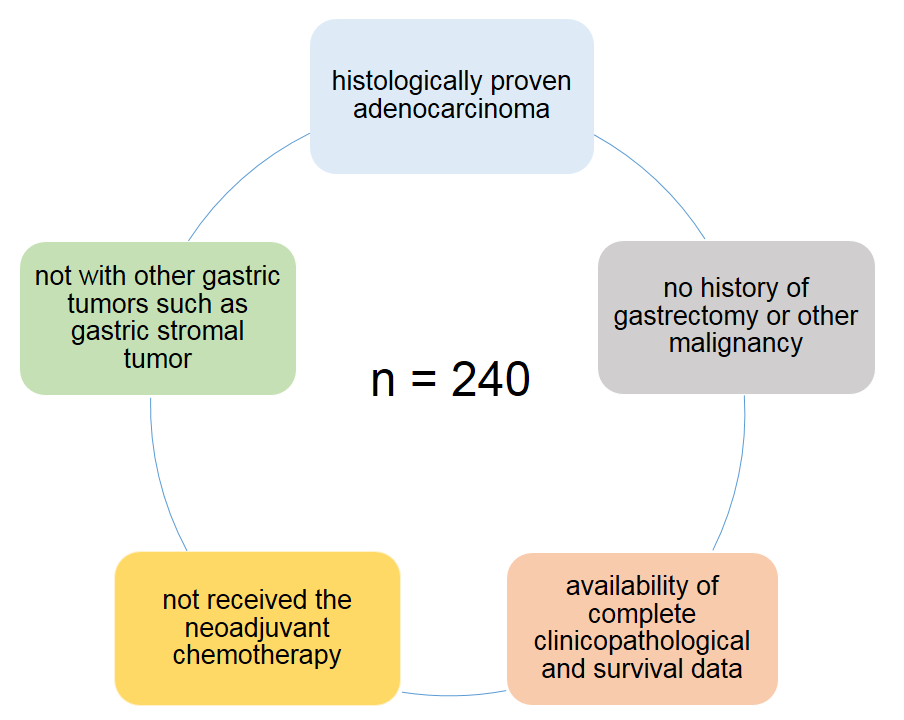 Figure 1 Eligibility criteria for patient inclusion.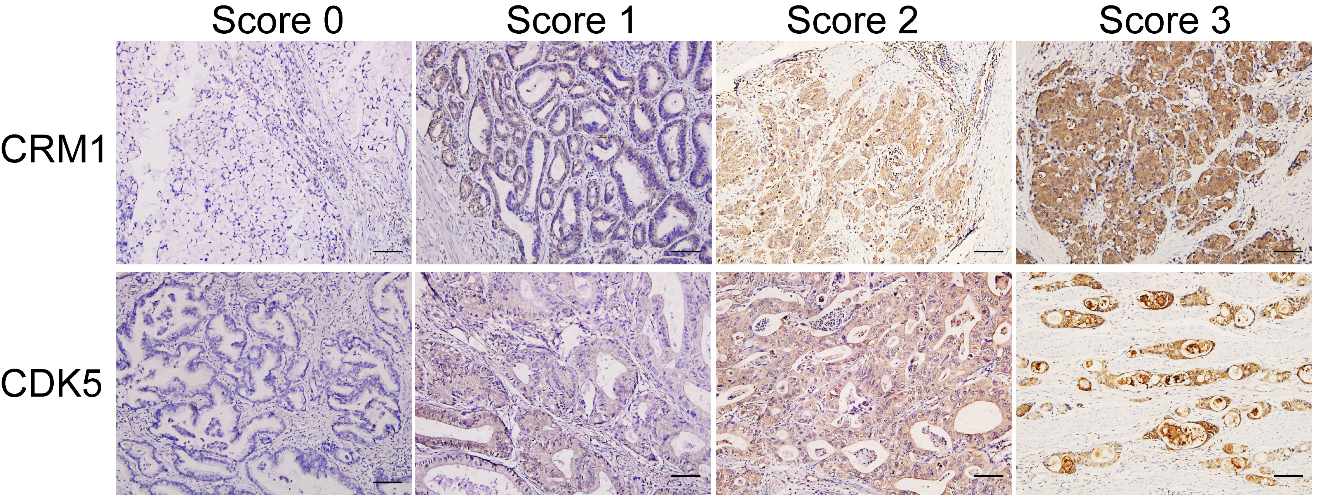 Figure 2 Immunohistochemical staining of CRM1 and CDK5 expression in gastric cancerous tissue and the criteria for immunohistochemistry scoring. Score 0: no staining, Score 1: weak staining, Score 2: moderate staining, Score 3: strong staining.  The protein expression was considered low if the score was 1 or less and high if it was 2 or more.  Scale bar = 100μm.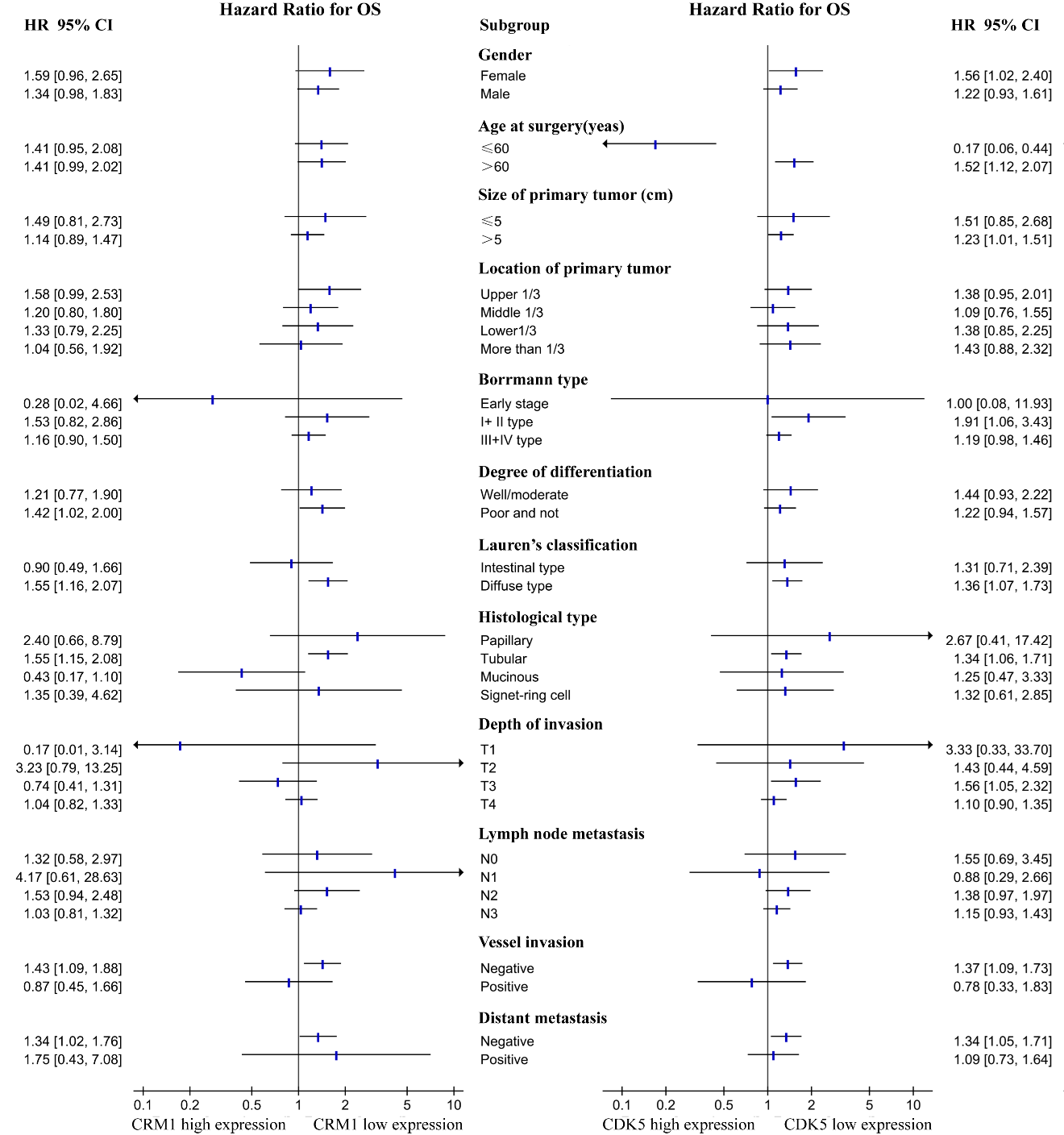 Figure 3 Forest plot showing hazard ratios (oblongs) and 95%CI (bars) for overall survival of subgroups from the 240 gastric cancer patients with different CRM1 (left) and CDK5 (right) expression status. HR: Hazard ratio; OS: Overall survival.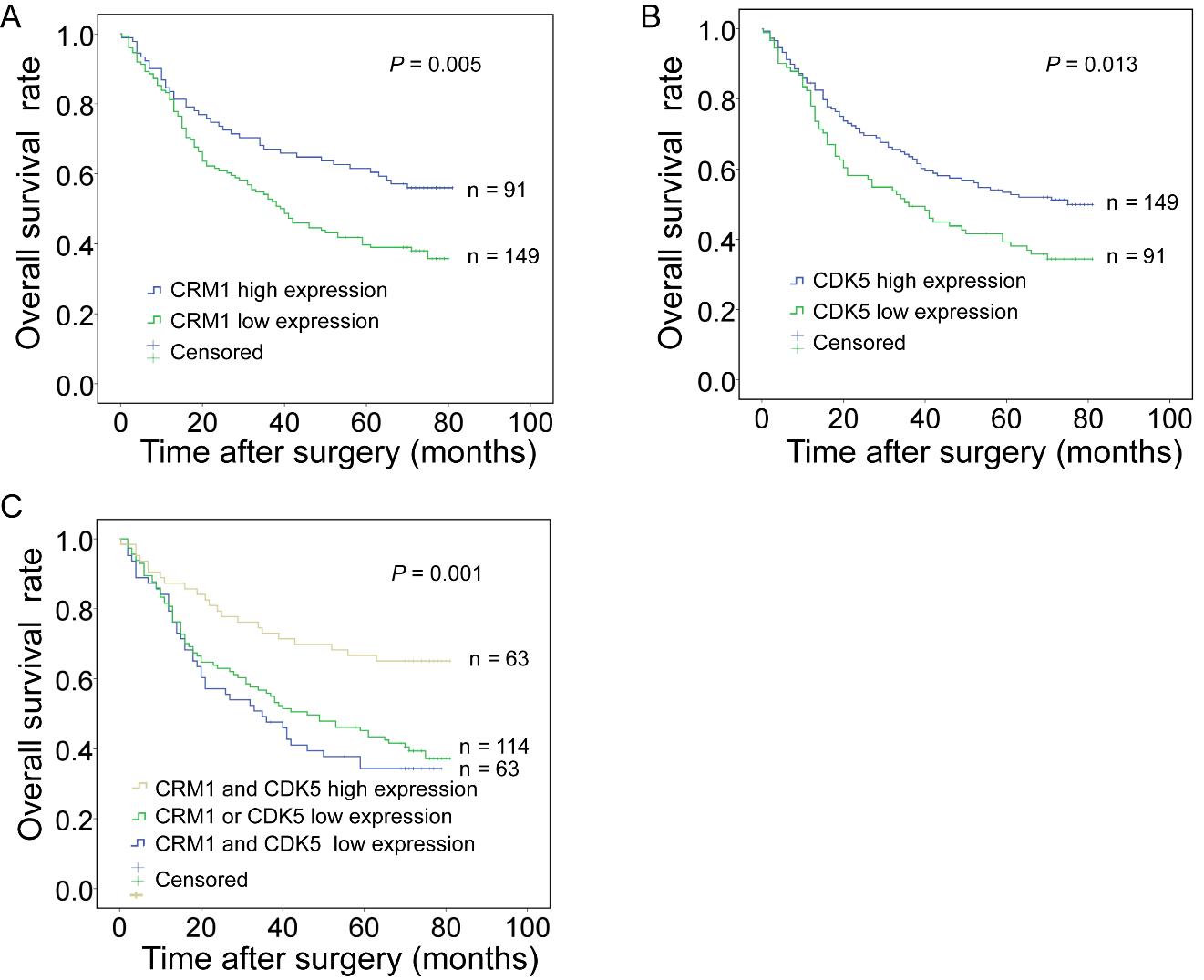 Figure 4 Kaplan–Meier analysis of the correlation between the expression of CRM1 (A), CDK5 (B) and combined CRM1 and CDK5 expression (C) and the overall survival of gastric cancer patients. 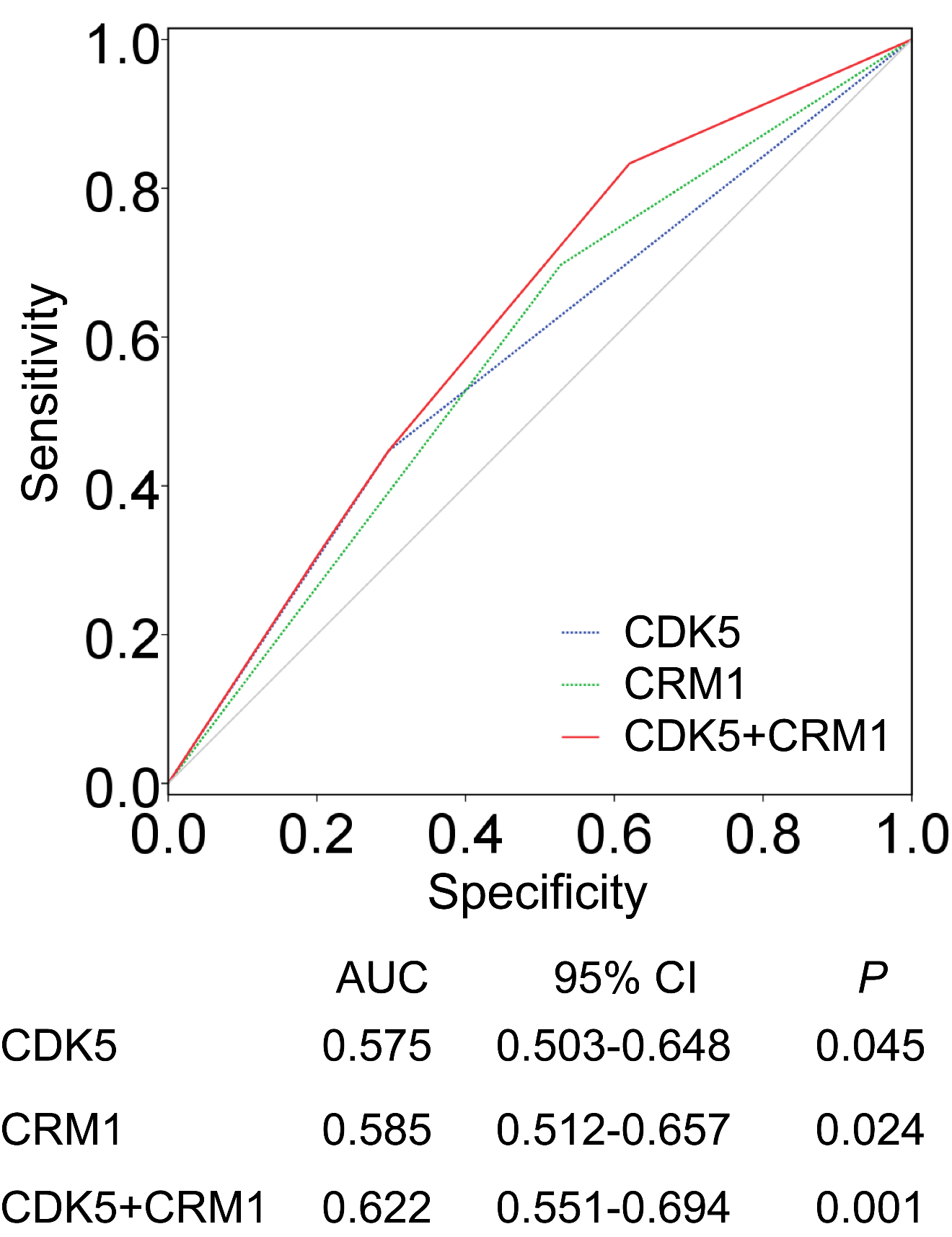 Figure 5 Receiver operating characteristic analysis of the sensitivity and specificity of the predictive value of the combined CRM1 and CDK5 expression model, CRM1 expression model and CDK5 expression model. AUC: Area under the curve.Table 1 Relationships between CRM1 and CDK5 protein expressions (immunohistochemical staining) in gastric cancer tissues and various clinicopathological variables1P < 0.05, statistical significance.Table 2 Relationships between different CRM1 and CDK5 protein expressions status in gastric cancer tissues and various clinicopathological variables1P < 0.05, statistical significance.Table 3 Univariate analysis of the correlation between clinicopathological parameters and survival of patients with gastric cancer1P < 0.05, statistical significance.Table 4 Multivariate analysis of the correlation between clinicopathological parameters and survival time of patients with gastric cancer1P < 0.05, statistical significance. NA: Not available.variablesTotalCRM1 expressionCRM1 expressionCRM1 expressionCRM1 expressionCDK5 expressionCDK5 expressionCDK5 expressionCDK5 expressionvariablesTotalLow           (n = 149)High          (n = 91)χ2P valueLow           (n = 91)High          (n = 149)χ2P valuevariablesTotalLow           (n = 149)High          (n = 91)χ2P valueLow           (n = 91)High          (n = 149)χ2P valueGenderMale178110680.0240.877611173.8930.0481Female6239230.0240.87730323.8930.0481Age at surgery(yeas)≤ 6012078420.8670.35246740.0180.894> 6012071490.8670.35245750.0180.894Size of primary tumor (cm)≤ 59951487.9950.005135640.4700.493> 514198437.9950.005156850.4700.493Location of primary tumorUpper 1/3 5633235.2900.15222341.7180.633Middle 1/35939205.2900.15221381.7180.633Lower1/310359445.2900.15237661.7180.633More than 1/3221845.2900.15211111.7180.633Borrmann typeEarly stage104610.1180.0061550.7740.679I + II type 89464310.1180.006132570.7740.679III + IV type141994210.1180.006154870.7740.679Degree of differentiationWell/moderate 9649478.2870.004130663.0210.082Poor and not144100448.2870.004161833.0210.082Lauren’s classificationIntestinal type 4633132.2540.17625216.5270.0111Diffuse type 294116782.2540.176661286.5270.0111Histological type Papillary 7432.9580.398347.0520.070Tubular 187112752.9580.398631247.0520.070Mucinous 201372.9580.39810107.0520.070Signet-ring cell 262062.9580.39815117.0520.070Depth of invasion T1 40182211.9080.008115252.1450.543T2 27131411.9080.00818192.1450.543T3 62382411.9080.008121412.1450.543T4 111803111.9080.008147642.1450.543Lymph node metastasis N0 63293410.7810.013123404.8680.182N1 40291110.7810.013111294.8680.182N2 43261710.7810.013114294.8680.182N3 94652910.7810.013143514.8680.182TNM stage I44182615.0740.002115291.0580.787II 55332215.0740.002119361.0580.787III 123824115.0740.002149741.0580.787IV1816215.0740.00218101.0580.787Vessel invasionNegative 230141891.4230.233881420.2780.598Positive10821.4230.233370.2780.598Distant metastasis  Negative  222133895.940.0151831390.3520.553Positive181625.940.01518100.3520.553VariablesTotalCRM1 and CDK5 High expressionCRM1 or CDK5 Low expressionCRM1 and CDK5 Low expressionχ2P valueVariablesTotalCRM1 and CDK5 High expressionCRM1 or CDK5 Low expressionCRM1 and CDK5 Low expressionχ2P valueGenderMale1784287492.5530.279Female622127142.5530.279Age at surgery(yr)≤ 601203554311.1090.574> 601202860321.1090.574Size of primarytumor (cm)Size of primarytumor (cm)≤ 5992242357.2750.0261> 51414172287.2750.0261Location of  primary tumorLower 1/3 5618191910.8480.093Middle 1/35914321310.8480.093Upper 1/310322522910.8480.093More than 1/322911210.8480.093Borrmann typeEarly stage102536.0350.197I + II type 892038316.0350.197III + IV type1414171296.0350.197Degree of differentiationWell/moderate 9618433510.0270.0071Poor and not14445712810.0270.0071Lauren’s classificationIntestinal type 46172457.8750.0191Diffuse type 1944690587.8750.0191Histological type Papillary 723211.1270.850Tubular 18744875611.1270.850Mucinous 20513211.1270.850Signet-ring cell 261211311.1270.850Depth of invasion T1 408171510.9960.088T2 274131010.9960.088T3 6216271910.9960.088T4 11135571910.9960.088Lymph node metastasis N0 6315222615.8450.0151N1 40922915.8450.0151N2 437261015.8450.0151N3 9432441815.8450.0151TNM stage I448171913.5430.0351II 5514241713.5430.0351III 12333652513.5430.0351IV1888213.5430.0351Vessel invasionNegative 23062105637.7570.0211Positive101907.7570.0211Distant metastasis  Negative  22255106614.1910.123Positive188824.1910.123Clinicopathological parametersCumulative survival rates (%)Cumulative survival rates (%)Mean survival time (mo)Log-Rank testP valueClinicopathological parameters3-yr5-yrMean survival time (mo)Log-Rank testP valueGenderMale66.148.349.0220.0920.762Female56.648.049.3240.0920.762Age at surgery (yr)≤ 6060.848.149.5100.0220.882> 6057.247.949.2850.0220.882Size of primary tumor (cm)≤ 584.873.466.45144.2510.0001> 541.130.437.51644.2510.0001Location of primary tumorUpper 1/351.838.744.35428.8880.0001Middle 1/342.433.939.50828.8880.0001Lower 1/3 76.566.761.59728.8880.0001More than 1/331.822.730.50028.8880.0001Borrmann typeEarly stage90.090.072.18641.7700.0001I + II type 81.971.564.83541.7700.0001III+IV type42.630.438.10241.7700.0001Degree of differentiationWell/moderate 70.860.357.3978.6440.0031Poor and not49.839.944.0568.6440.0031Lauren’s classificationIntestinal type 66.850.753.2870.6490.420Diffuse type 56.247.448.4710.6490.420Histological type Papillary 57.157.150.8571.0260.752Tubular 57.247.048.3391.0260.752Mucinous 75.053.653.8501.0260.752Signet-ring cell 60.248.251.1101.0260.752Depth of invasion T1 97.594.978.31164.9700.0001T2 88.974.167.88964.9700.0001T3 59.246.048.76464.9700.0001T4 37.825.234.46164.9700.0001Lymph node metastasis N0 88.980.870.12059.8620.0001N1 69.569.561.07959.8620.0001N2 58.134.943.67459.8620.0001N3 33.023.332.91159.8620.0001TNM stage I97.795.478.21171.6160.0001II 76.161.360.24171.6160.0001III 40.729.238.18671.6160.0001IV27.816.722.51871.6160.0001Vessel invasionNegative 60.849.350.4928.2640.0041Positive20.020.023.4008.2640.0041Distant metastasis  Negative  60.750.651.54420.2230.0001Positive16.716.722.51820.2230.0001CRM1 expression Low 54.139.744.5907.7070.0051High 67.061.556.5407.7070.0051CDK5 expression Low 49.539.353.0586.2340.0131High63.653.443.4386.2340.0131CRM1/CDK5 expression CRM1 and CDK5 Low 47.634.341.48713.6830.0011CRM1 or CDK5  Low55.945.246.87313.6830.0011CRM1 and CDK5 High73.066.761.06913.6830.0011Covariates CoefficientStandard errorHR95%CI for HRP valueTumor location                 (cardia vs others)0.4510.2021.5701.057-2.3330.0261Tumor size                            (≥ 5 vs < 5 cm) 0.7230.2322.0601.309-3.2430.0021Vessel invasion            (positive vs negative) NANANANANATNM stage                         (stage III and IV vs I and II) 1.0860.2431.9611.839-4.7680.0001CDK5 and CRM1 expressionCDK5 and CRM1 expression(low/high vs high/high)0.5680.2541.7651.074-2.9030.0251(low/low vs high/high)0.7690.2692.1581.274-3.6570.0041Borrmann type                     (type early, I, II vs III, IV)NANANANANA